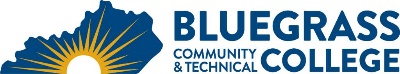 For students enrolled in the Interdisciplinary Early Childhood Education program in Fall 2019Program Coordinator: Maria Rutherford	E-mail: maria.rutherford@kctcs.edu		Phone: 859-246-6616Program Website: https://bluegrass.kctcs.edu/education-training/program-finder/interdisciplinary-early-childhood-education.aspx Student Name:		Student ID: Students must meet college readiness benchmarks as identified by the Council on Postsecondary Education or remedy the identified skill deficiencies. Graduation Requirements:Advisor Name	__________________________________	Advisor Contact	________________________________Diploma Requirements:Certificate Requirements:First SemesterCredit HoursTermGradePrerequisitesNotesIEC 101 Orientation to Early Childhood Education320 hours of observationIEC 102 Foundations of Early Childhood Education310 hours of observationDigital Literacy 0 – 3EDU 204 preferredENG 101 Writing I3Qualitative Reasoning course3MA 111 recommendedTotal Semester Credit Hours12 – 15Second SemesterCr. Hrs.TermGradePrerequisitesNotesIEC 130 Early Childhood Development310 hours of observationIEC 180 Approaches to ECE Curriculum310 hours of observationIEC 200 Child Guidance 3IEC 101 or IEC 13010 hours of observationENG 102 Writing II3PSY 110 General Psychology3Total Semester Credit Hours15Third SemesterCr. Hrs.TermGradePrerequisitesNotesIEC 170 Observation & Assessment OR IEC 190 Applied Experiences in ECE3IEC 101 or IEC 102 or IEC 13010 hours of observationIEC 216 Literacy and Language in IECE3IEC 1805 hours of observationIEC 246 Sciences and Mathematics in IECE3IEC 1805 hours of observationIEC 260 Infant and Toddler Education & Programming310 hours of observationCOM 181 Basic Public Speaking ORCOM 252 Intro to Interpersonal Communications3Heritage or Humanities course3Total Semester Credit Hours18Fourth SemesterCr. Hrs.TermGradePrerequisites NotesIEC 210 Families and Communities in ECE ORIEC 240 Administration of ECE ORIEC 250 School Age Child Care310 hours of observationIEC 221 Creative Expressions in IECE3IEC 1805 hours of observationIEC 235 Introduction to Inclusive Education3IEC 18010 hours of observationIEC 291 IECE Practicum/Cooperative Education3Program Coordinator Approval180 hours of observationNatural Sciences course3 – 4Total Semester Credit Hours15 – 16Total Degree Credit Hours60 – 6425% or more of Total Program Credit Hours must be earned at BCTCCumulative GPA must be 2.0 or higherAdditional InformationStudents must schedule an appointment and meet with Maria Rutherford, IEC Program Coordinator, for a mandatory program orientation before beginning any IEC course.Two different background checks and a current negative TB test are required for enrollment in all IEC courses.All IEC classes have required hours of observation outside of regular class time.IEC 180, 200, 216, 221, 235, 246, and 291 must be taken at BCTC to complete portfolio pieces required in IEC 291.All required IEC courses must be completed prior to enrollment in IEC 291.Students can earn certificates and/or a diploma in IEC prior to earning the AAS degree.Course Rotation Schedule(Other IEC courses are offered in both the Fall and Spring semesters.)Course Rotation Schedule(Other IEC courses are offered in both the Fall and Spring semesters.)Course Rotation Schedule(Other IEC courses are offered in both the Fall and Spring semesters.)FallSpringIEC 170 Observation and AssessmentXIEC 180 Approaches to Early Childhood Education CurriculumXIEC 200 Child GuidanceXIEC 210 Families and Communities in Early Childhood EducationXIEC 216 Literacy and Language in IECEXIEC 221 Creative Expressions in IECEXIEC 235 Introduction to Inclusive EducationXIEC 246 Sciences and Math in IECEXIEC 260 Infant and Toddler Education and ProgrammingXIEC 291 IECE Practicum / Cooperative EducationXEmbedded CredentialsEmbedded CredentialsEmbedded CredentialsEmbedded CredentialsCredentialTitleRequirementsTotal Credit HoursDiplomaInterdisciplinary Early Childhood EducationENG 101, PSY 110, Documentation of Digital Literacy, IEC 101, IEC 102, IEC 130, IEC 170 or IEC 190, IEC 180, IEC 200, IEC 210 or IEC 240 or IEC 250, IEC 216, IEC 221, IEC 235, IEC 246, IEC 260, IEC 29145 – 48CertificateKentucky Child Care ProviderIEC 1013CertificateChild Care AssistantIEC 101, IEC 102, any 3 credit hour IEC course except IEC 190, IEC 230, IEC 250 or IEC 2919CertificateInterdisciplinary Early Childhood Education Technical StudiesIEC 101, IEC 102, IEC 130, IEC 170 or IEC 190, IEC 180, IEC 200, IEC 210 or IEC 240 or IEC 250, IEC 216, IEC 221, IEC 235, IEC 246, IEC 260, IEC 2913925% or more of Total Diploma Credit Hours must be earned at BCTCCumulative GPA must be 2.0 or higher25% or more of Total Certificate Credit Hours must be earned at BCTCGrade of C or higher in each course required for certificate